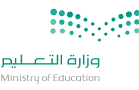                      اختبار نهائي مادة (مهارات البحث ومصادر المعلومات) (ثالث أدبي _ علمي)          الفصل الدراسي (الثالث ) –لعام 1443 هـ اسم الطالبة: ...........................................                                             "أجيبي على الأسئلة مستعيناً بالله"السؤال الأول:                                                                       أ-اختاري الإجابة الصحيحة من بين الاقواس:1-من أنواع المعلومة غير المطبوعة: (النصية والرقمية    –     البيانية والمصورة    –      المرئية والمسموعة)                                          2-المنتج للمعلومات هو:(حداثة المعلومات   -   مصدر المعلومات    _      تكامل المعلومات )                          3-من أهمية المعلومات ودورها في حياتنا:(اعداد البحث العلمي   -       اتخاذ القرار  -       كلاهما صحيح )4-هي مؤسسة علمية ثقافية تربوية اجتماعية تهدف الى جمع مصادر المعلومات:(تنظيم مصادر المعلومات -  ا لمكتبة           -  الخدمات المرجعية)  5-طالب يرغب في الحصول على جميع ما صدر من الكتب الحديثة فأرشده امين المركز الى :(البث الانتقائي   -     الإحاطة الجارية           -   الاستخلاص ) 6-المنهج الذي يهتم بوصف الظواهر السلوكية في بيئة معينة:(تاريخي    -                   تجريبي     -                   وصفي  )      7-من الوسائط الورقية المستخدمة في حفظ المعلومات:(الأسطوانات   -      الموسوعات       -               المسجل) 8- شبكة المعلومات في مكتبة الملك فهد الوطنية تعد شبكة :(محلية            -        وطنية           -             عالمية   )9-البحث عن مصدر المعلومات بعنوان المصدر بحث بـــــــــ :( الموضوع       - العنوان              -             مفتوح    )10-  من دور المعلومات واهميتها في حياتنا :( زيادة حصيلة الفرد   -      اتخاذ القرار     - كلاهما صحيح)ب-ضعي كلمة (صح) او (خطا) امام العبارات الاتية:يشترك الكتاب مع القرص المدمج في خاصية سهولة تعرضها للتلف.                   (             )المايكرو فيلم : شريحة فلمية .                                                                   (             )يمكن للمستفيد ان يستعير أي مصدر من المصادر الموجودة في المكتبة  .               (             )  الإعارة تعني تسجيل المصادر والسماح بإخراجها من المكتبة لفترة زمنية محددة.      (             )تتميز الاوعية المطبوعة بقلة التكاليف المادية .                                          (            )6-من أهم التقنيات المستخدمة في المكتبات ومراكز المعلومات الأجهزة والبرامج والتطبيقات  (            )                                                       7-يعد البريد الألكتروني أحد اهم خدمات الأنترنت                                                  (              )8- تستخدم المكتبات ومراكز المعلومات التقنيات في اعمالها لخدمة العاملين.              (               )9 -من أهم استخدامات الحاسب الآلي في المكتبات الألعاب                                      (               )10-المعلومات عامل أساسي في رٌقي المجتمع وتطورة                                          (             )________________________________________________السؤال الثاني:  أ-اختاري المصطلح بما يناسبه:(المكتبة – محركات البحث الإلكترونية - قلم الذاكرة -أوعية المعلومات -الأنترنت – تقنية المعلومات)1- برامج مجانية متوفرة من خلال مواقع خاصة على الأنترنت تتيح للمستخدم البحث عن معلومات او اشخاص او ملفات محددة ضمن مصادر الأنترنت المختلفة هي ..................................2-كافة أنواع الأجهزة والبرامج المستخدمة في تسجيل وتنظيم وتخزين واسترجاع وبث المعلومات هي.........................................3-المصادر التي تدون عليها المعلومات بغرض حفظها ومن ثم استرجاع تلك المعلومات بغرض حفظها هو........................................4-مؤسسة علمية ثقافية تربوية اجتماعية تهدف الى جمع مصادر المعلومات تنميتها وتنظيمها واسترجاعها وتقديمها للمستفيدين هي .................................5-أداة لتخزين المعلومات ونقلها من حاسب الى آخر هي ....................................6-يسنخدم الحاسب الآلي في فهرسة مصادر المعلومات وينتج عن هذه العملية الفهرس الألكتروني........................................ب-عددي اثنان كلاً من :أ-أهداف المكتبة العامة :1-.................................................2-................................................2-أهم خدمات المكتبات :1-..................................................2-...................................................السؤال الثالث:                                        أ - عرفي الأنترنت؟......................................................................................................................................................................ب-عللي ما يأتي:تسمية الدوريات بهذا الاسم:..................................................................................................................                                                انتهت الأسئلة                                            معلمة المادة: بشاير العمري -شماء المناع.                                                       مع تمنياتنا لكم بالتوفيق 20      5        5  5        5      3            4   4